Свердловская областьГЛАВА ВОЛЧАНСКОГО ГОРОДСКОГО ОКРУГАпостановление16.10.2020  г.                                                    		                                                                   № 431г. ВолчанскО внесении изменений в План организации и проведения ярмарок на территории Волчанского городского округа в 2020  годуРуководствуясь Постановлением Правительства Свердловской области от 07.12.2017 года № 908-ПП «Об утверждении Порядка организации ярмарок на территории Свердловской области и продажи товаров (выполнения работ, оказания услуг) на них», ПОСТАНОВЛЯЮ:Внести в План организации и проведения ярмарок на территории Волчанского городского округа в 2020 году, утвержденный постановлением главы Волчанского городского округа от 23.12.2019 года № 526 «Об утверждении Плана организации и проведения ярмарок на территории Волчанского городского округа в 2020 году» (с изменениями от 29.04.2020 года № 179, от 23.06.2020 года № 253, от 07.07.2020 года № 266, от 10.08.2020 года № 313) следующие изменения:1.1. Дополнить строками 17,18 следующего содержания:Опубликовать настоящее постановление в информационном бюллетене «Муниципальный Вестник» и разместить на официальном сайте Волчанского городского округа в сети «Интернет» http://volchansk-adm.ru/.Контроль  исполнения настоящего постановления возложить на заместителя главы администрации Волчанского городского округа по социальным вопросам Бородулину И.В.Глава городского округа                                                                        А.В. Вервейн № п/пНаименование ярмаркиТип ярмаркиВид ярмаркиПредельные сроки (период)проведения ярмарокМесто размещения ярмаркиНаименование, юридический адрес и адрес сайта в информационно-телекоммуникационной сети Интернет организатора ярмарки Количество мест для продажи товаров (выполнения работ, оказания услуг) на ярмарке17.Дары осениУниверсальная ярмарка Ярмарка «Выходного дня»22 октября 2020 годаг. Волчанск, пересечение улицы Карпинского и улицы Советская (Площадь имени В.П. Гогия)Администрация Волчанского городского округа РФ, Свердловская область, город Волчанск, улица Уральского Комсомола, 1http://volchansk-adm.ru/1518.Дары осениУниверсальная ярмарка Ярмарка «Выходного дня»23 октября 2020 годаг. Волчанск, участок по адресу улица Пионерская, 10Администрация Волчанского городского округа РФ, Свердловская область, город Волчанск, улица Уральского Комсомола, 1http://volchansk-adm.ru/20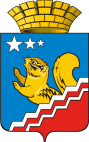 